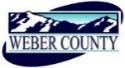 PUBLIC NOTICE is hereby given that the Board of Commissioners of Weber County, Utah will hold a regular commission meeting in Commission Chamber, 2380 Washington Blvd., Ogden, Utah, commencing at 10:00 a.m. on Tuesday, the 19th day of May, 2020. This meeting is also available by Zoom: link-  https://zoom.us/j/91388985100?pwd=OGRpR3ZyWkd1R0xRREZKNWNMRlZidz09Meeting ID: 913 8898 5100Password: 734021By phone: 1(346)248-7799The agenda for the meeting consists of the following:Welcome- Commissioner FroererB. 	Pledge of Allegiance- Gary MyersC.	Invocation- Commissioner HarveyD.	Thought of the Day- Commissioner FroererE.	Public Comments- (please limit comments to 3 minutes).F.	Consent Items-1.	Request for approval of warrants #2766-2779 and #449637-449835 in the amount of $1,559,366.48.2.	Request for approval of purchase orders in the amount $103,955.20.3.	Request for approval of minutes for the meeting held on May 19, 2020.4.	Request from Human Resources for approval to surplus a filing cabinet. 5.	Request for the Elections Department for approval to surplus office equipment. 6.	Request from the Ogden Eccles Conference Center for approval to surplus china, glassware and cash registers. 7.	Request for approval of an Inter-local Cooperation Agreement by and between Weber County Library and the Davis County Library for cooperative borrowing,G.	Action Items-1.	Request for approval of an agreement by and between Weber County and Cache Valley Bank allowing for temporary Weber Center parking on Bank property.	Presenter: Scott Mendoza2.	Consideration and action for final approval of Parkside PRUD Phase 2A, consisting of 12 lots.	Presenter: Steve Burton3.	Request for approval of a contract by and between Weber County and Epic Engineering, P.C. for SWPPP Inspection Services ensuring compliance to the state regulations.	Presenter: Ashley Thoman4.	Request for approval of a Right of Way contract by and between Weber County and Linda Larkin for the 12th Street widening project. 	Presenter: Gary Myers5.	Request for approval of a contract by and between Weber County and Marty Simper/Utah Quarter Horse Association to hold a Quarter Horse Show at the Golden Spike Event Center.	Presenter: Duncan Olsen6.	Request for approval of a contract by and between Weber County and Roper Buildings DBA-DMLP Resources for construction of a loping area and connection covering for the riding arena at the Golden Spike Event Center.	Presenter: Duncan Olsen7.	Request for approval of a contract by and between Weber County and Elite Productions to hold a contestant only jackpot at the Golden Spike Event Center.	Presenter: Duncan Olsen8.	Request for approval of a contract by and between Weber County and Utah State University for a 4H Dog Show to be held at the Golden Spike Event Center.	Presenter: Duncan Olsen9.	Request for approval of a contract by and between Weber County and Broken Heart Rodeo Company to hold the Kickin’ Corona High School Invitational Rodeo at the Golden Spike Event Center.	Presenter: Duncan OlsenH.		Commissioner Comments-   I.         Adjourn-CERTIFICATE OF POSTINGThe undersigned duly appointed Executive Assistant in the County Commission Office does hereby certify that the above notice and agenda were posted as required by law this 22nd day of May, 2020.							_______________________________							Shelly HalacyIn compliance with the Americans with Disabilities Act, persons needing auxiliary services for these meetings should call the Weber County Commission Office at 801-399-8405 at least 24 hours prior to the meeting. This meeting is streamed live. Information on items presented can be found by clicking highlighted words at the end of the item. 